План-конспект внеклассного урока на тему:«Заповеди о почитании и уважении родителей»Подготовила и провела: Жук Елена БорисовнаКласс: 6 предпрофессиональный (11-12 лет)Длительность занятия: 45 минутЦель: Сформировать понятие «Что значит чтить родителей в контексте с пятой Заповедью».Задачи: образовательная: Раскрыть роль семьи в жизни каждого человека; развивающая: развивать наблюдательность, умение обобщать, сравнивать, делать выводы, умение делать выбор; развитие у учащихся убеждения о важности роли «семьи» в жизни человека;воспитательная: воспитывать быть достойными детьми своих родителей, будущими семьянинами, уважительное отношение к православным семейным традициям;воспитание чувства любви и уважения к родителям, гордости за свою семью.Метод проведения:Использование коллективной формы беседы, постановки проблемного вопроса, творческой формы.Оборудование: компьютер.Тип занятия: комбинированный (60 минут).Ход урокаОрганизационный момент.                                                   Добрый день, дорогие ребята! Тема нашего урока: «Заповеди о почитании и уважении родителей». Знакомство с новымДля начала дадим определение слову «Заповедь».За́поведь — нравственное предписание в религиозных книгах от лица Бога, которое составляет основу религии. Обычно это краткое назидание в виде изложения основных тезисов в Священных Писаниях. Как называется священное писание христиан? В христианстве — это Ветхий Завет и Новый Завет, составляющие Библию. В библейском мире «завет» был широко распространённым типом взаимоотношений. (Слайд 1)Почему Библию называют "книгой всех книг", в чем кроется ее популярность во всем мире?В православной Библии рассказывается о законах, которые Бог дал людям для правильной жизни. Давайте их прочтем. (Слайд 2)Десять Заповедей ХристианстваЯ Господь, Бог твой… Да не будет у тебя других богов пред лицем Моим.Не делай себе кумира и никакого изображения того, что на небе вверху, и что на земле внизу, и что в воде ниже земли.Не произноси имени Господа, Бога твоего, напрасно, ибо Господь не оставит без наказания того, кто произносит имя Его напрасно.Шесть дней работай, и делай всякие дела твои; а день седьмой — суббота Господу Богу твоему.Почитай отца твоего и мать твою, чтобы продлились дни твои на земле.Не убивай.Не прелюбодействуй.Не кради.Не произноси ложного свидетельства на ближнего твоего.Не желай дома ближнего твоего; не желай жены ближнего твоего; ни раба его, ни рабыни его, ни вола его, ни осла его, ничего, что у ближнего твоего.Поистине, краток этот закон, однако эти заповеди много говорят любому, кто умеет думать и кто ищет спасения души своей. Давайте сегодня обратимся к 5-ой заповеди Божьей, теме нашего урока.Взаимоотношения между родителями и детьми - это самые первые и самые главные взаимоотношения в жизни человека. Каждый из нас является ребенком для своих родителей до конца жизни. (Слайд 3) «Почитай отца твоего и матерь твою, как повелел тебе Господь, Бог твой, чтобы продлились дни твои, и чтобы хорошо тебе было на той земле, которую Господь, Бог твой, дает тебе».Давайте разберём содержание заповеди:Повеление: почитать отца и матерь. С какой целью? - чтобы продлились дни твои - чтобы хорошо тебе было на той земле, которая дана тебеОбратите внимание на равенство матери и отца в этой заповеди (почитайобоих). Заповедь призывает к тому, чтобы дети уважали своих родителей, чтобы сохранялась связь и взаимоотношения между поколениями. Почему Бог хочет, чтобы дети почитали своих родителей? Потому что три личности участвуют в появлении человека на свет: - отец, - мать, - Бог! Как ни странно, Бог тоже вовлечен в появление нового человечка на свет! Почтение родителей заключается в уважении, заботе, любви, сопереживании.  Пятая заповедь обращает наше внимание на то, чтобы мы не оставляли родителей на произвол судьбы, а продолжали заботиться о них в старости.Родители заслуживают уважения и серьезного к ним отношения. Важное место имеет доставление радости и послушание.Послушание — это центральный пункт в почитании родителей «Дети, повинуйтесь своим родителям в Господе, ибо сего требует справедливость. Не забывай, кто твои родители. И не бери на себя роль своих родителей.Не уничижай родителей в глазах других людей и не лишай их уважения окружающих.Отец/мать или Мать/отец? У нас, порой, есть тенденция уважать и любить мать, и в то же самое время бояться и опасаться отца. Но заповедь ясно указывает на то, чтобы мы также не забывали любить и уважать отца и бояться нашу мать, "почитай твоих мать и отца", т.е. в равной мере.Почему это заповедь с обещанием долголетия и процветания? Заповедь гласит: "Почитай отца твоего и мать твою, чтобы продлились дни твои". Почему нам обещаны долгие годы жизни и благословение в случае соблюдения этой заповеди? Благодать тем, кто соблюдает заповеди.Хорошие связи и взаимоотношения между поколениями способствуют улучшению нашей жизни.Наши родители умнее нас, поэтому мы можем перенять их жизненный опыт и избежать многих ошибок, если будем прислушиваться к их советам.Ваши собственные дети будут относиться к вам так же, как вы относитесь к своим родителям: Что посеет человек, то и пожнет; И как хотите, чтобы с вами поступали люди, так и вы поступайте с ними.У родителей тоже есть обязанности по отношению к детям, мы говорим об этом, потому что, всегда, будучи детьми, в будущем вы тоже станете родителями. Как дети имеют обязанности по отношению к родителям, так и родители имеют обязанности по отношению к детям: "Почитай отца твоего и мать, это первая часть заповеди: да будет тебе благо, и будешь долголетнее на земле.   И, вторая часть заповеди: И вы, отцы, не раздражайте детей ваших, но воспитывайте их в учении и наставлении".Таким образом, уважительное отношение детей к своим родителям должно быть вознаграждено уважительным отношением родителей к своим детям.Получается, что Пятая заповедь относится и к детям, которые должны почитать родителей, и к родителям, которые должны возвратить свои сердца к детям.Родители, достойны почитания!Их любовь – это безграничная и безусловная любовь к своим детям. Они учат и направляют. Заботится о нуждах.Чтобы всё это делать без малейших ошибок, родителям необходимо обладать большой мудростью. Однако, никто из нас не совершенен. Вот какое письмо своим сыновьям написала одна современная мать: "Я прошу у вас прощения за те моменты, когда я говорила, вместо того, чтобы слушать вас; злилась, когда должна была быть терпеливой; предпринимала какие-то действия вместо того, чтобы подождать; разочаровывала вас вместо того, чтобы ободрять; говорила, когда нужно было слушать; критиковала, когда должна была поощрять; говорила "да" вместо "нет" и "нет" вместо "да"; часто требовала слишком много и пыталась лепить вас по своему образу и подобию. Я старалась сделать вас такими, какою хотела быть сама…вместо того, чтобы помочь вам открыть самих себя". А что, если родители не достойны почитания? Что если они причиняли и причиняют нам боль, страдания или проблемы? Не существует простого ответа на этот вопрос. Судьба каждого человека по-своему уникальна и неповторима. Тем не менее, примите во внимание, следующее: Слово "почитать" - имеет очень широкое значение и может подразумевать много разных вещей. Заповедь почитать родителей не основана на том, заслуживают они этого или нет. Это – заповедь, таким образом, мы должны почитать своих родителей в любой ситуации. И, наконец, она учит повиноваться и уважать людей, к которым не испытываешь чувств симпатии или любви. В подобной ситуации почитание означает уважение и помощь, насколько у нас хватит сил. И ещё один важный момент: возможно, почитание, в данном случае означает прощение.Не забывайте, что пятая заповедь является расшифровкой второй заповеди, данной нам Иисусом Христом: "Возлюби ближнего своего, как самого себя". Любовь к ближнему начинается с любви и уважения к родителям. Именно они - наши первые и самые близкие "ближние". И любить их, порой, является не самым легким занятием. Зачастую, любить и заботится о родных сложнее, чем любить незнакомого человека.ИтогДорогие ребята! Желаю всем вам помнить эту важную заповедь Божию, почитать отца своего и матерь свою. Это ваша семья. Пусть она будет самая дружная!  Пусть в ней всегда царят   дружба, понимание, любовь, помощь, доверие, уважение, забота, счастье и согласие!Наш урок хочу закончить такими словами: Пока ты молод, чти того, кто немощен и сед, чтоб уважали самого тебя на склоне лет.Источники информации:http://uspenie-kamishin.prihod.ru/tak_govorit_biblija/view/id/1155563bibleonline.ru/qa/362-honor-father-mother/.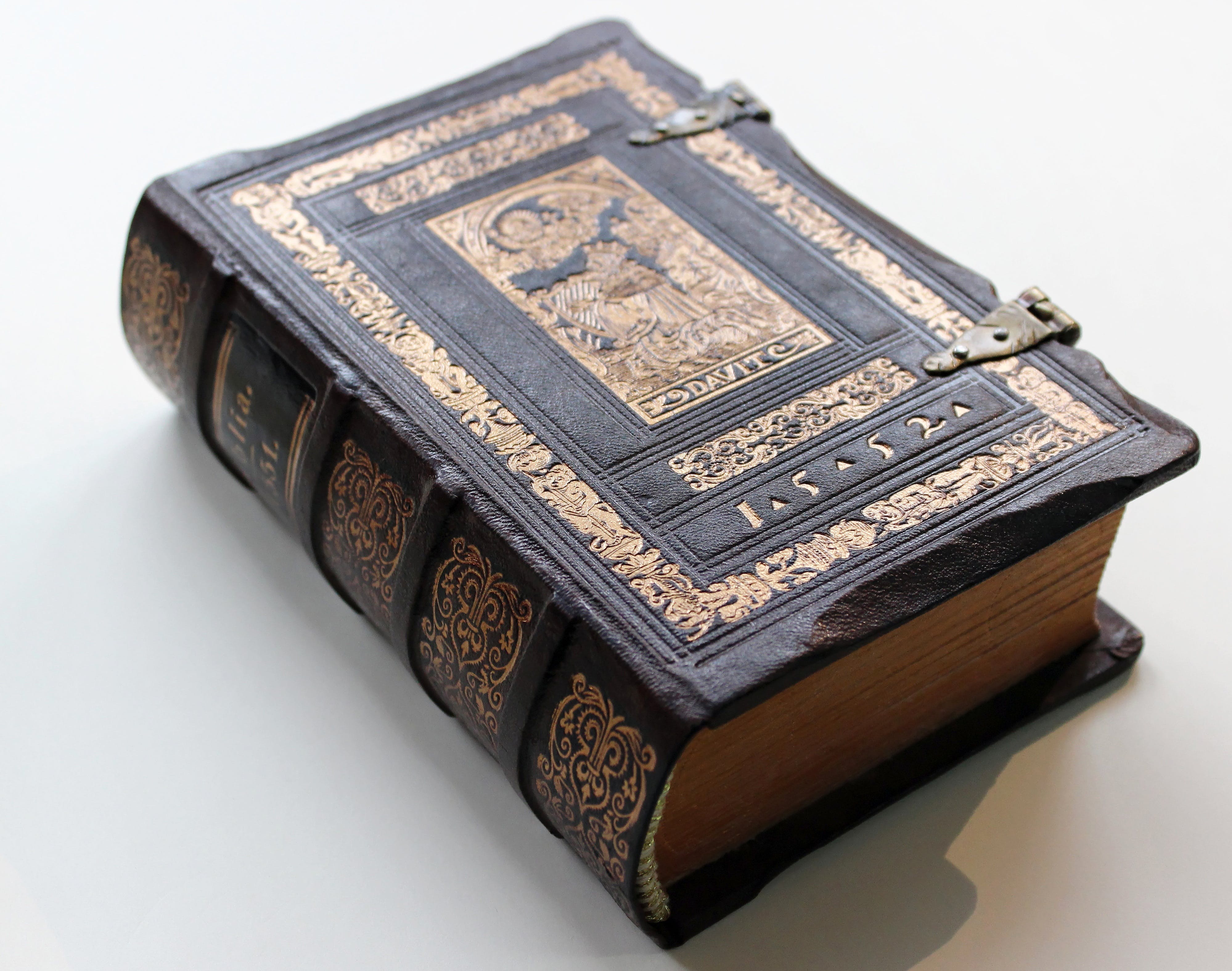 (Слайд 1)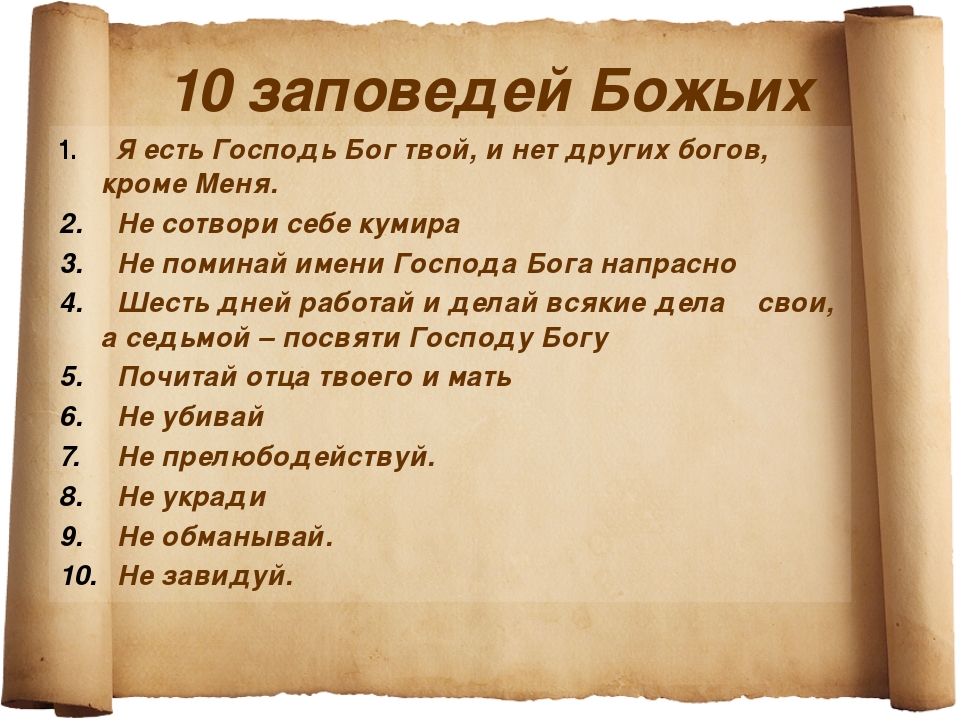 (Слайд 2)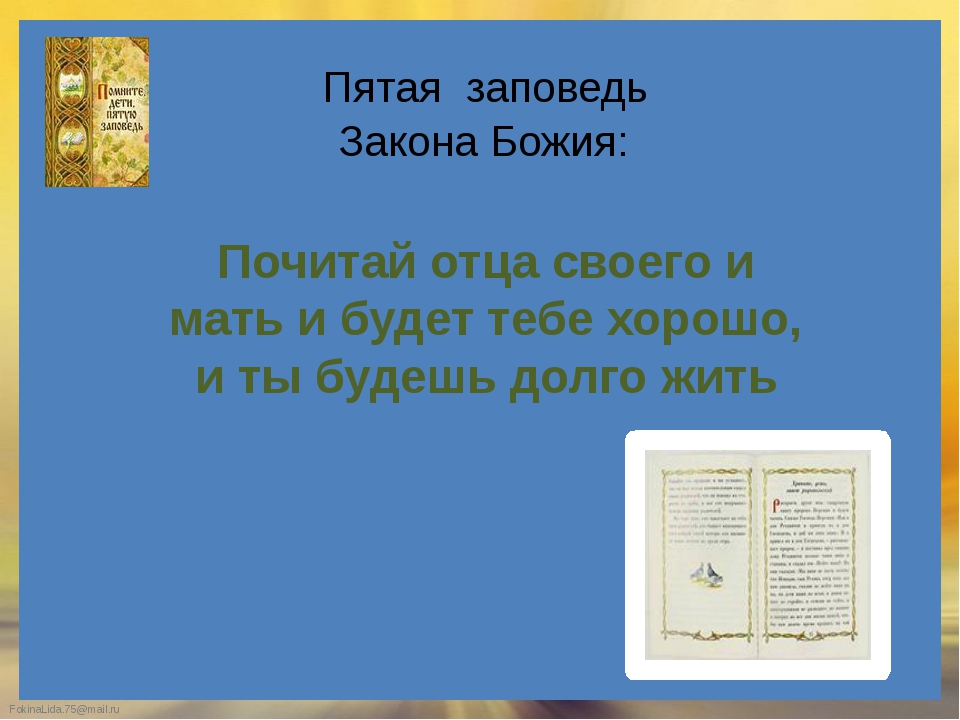 